MUSTERLEISTUNGSVERZEICHNIS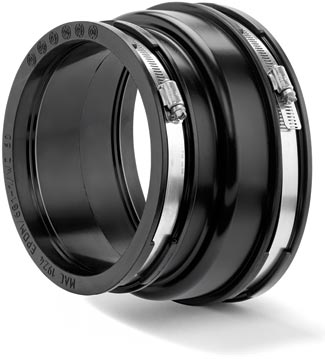 Adapterkupplung MACAdapterkupplung MAC für erdverlegte und oberirdische Entwässerungssysteme innerhalb und außerhalb von Gebäuden, zum Verbinden zweier Spitzenden unterschiedlicher Rohrwerkstoffe und Nennweiten.Rohr 1				DN/Werkstoff __________________Rohr 2 				DN/Werkstoff__________________Artikelnummer 			__________________ 				____ Stück ____ EP ____ GPFabrikat:			MÜCHER DICHTUNGEN oder gleichwertig				50226 Frechen, T +49 2234 928 03-0, F -55Druckdichtigkeit:		0.6 bar Wasser / - 0.3 bar VakuumHochdruckspülfestigkeit:	120 barDichtungsmaterial:		EPDM Dichtprofil mit Führungsrillen nach DIN EN 681-1Edelstahl:			V2A/1.4301, alternativ V4A/1.4404 nach DIN EN 10088-2Temperaturbeständigkeit:	-40°C bis +120°C, kurzfristige Spitzentemperatur +160°CNorm/Zulassung:		DIN EN 16397-2, Europäische Zulassung ETA-09/0248, CE15